Příloha č. 4 Opatření děkana č. 19/2023Přehled o umístění výstražných a bezpečnostních tabulek Umístění značkyZnačkaZnačkahlavní uzávěry médiíElektřina – „Hlavní vypínač“ (+ ovládané zařízení)Voda – „Hlavní uzávěr vody“Plyn – „Hlavní uzávěr plynu“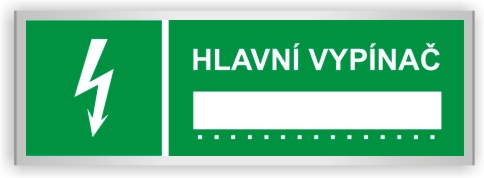 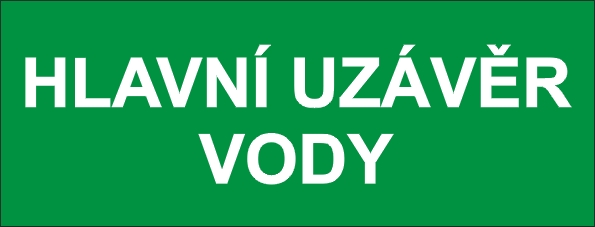 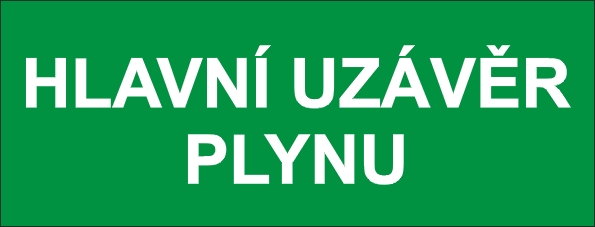 Elektřina – „Hlavní vypínač“ (+ ovládané zařízení)Voda – „Hlavní uzávěr vody“Plyn – „Hlavní uzávěr plynu“el. rozvaděče„Pozor – elektrické zařízení!“„Nehas vodou ani pěnovými přístroji“                      příp.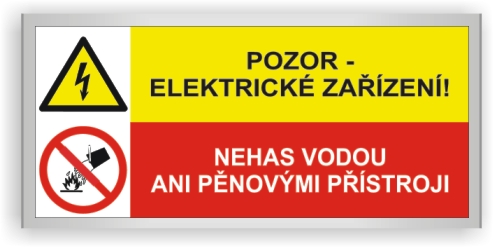 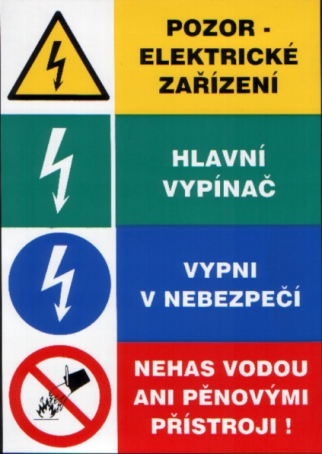 chodby, schodištěsměr úniku; „Únikový východ“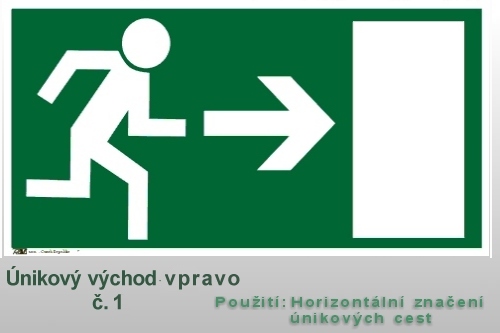 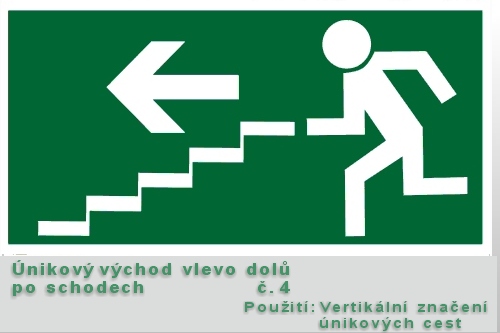 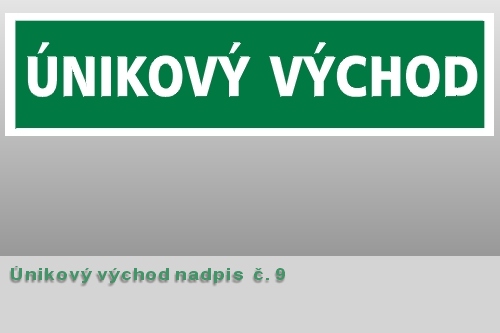 směr úniku; „Únikový východ“výtahy(dle jejich účelu)„Evakuační výtah“; „Tento výtah neslouží k evakuaci osob“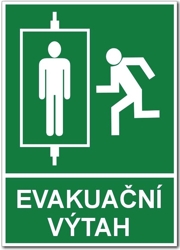 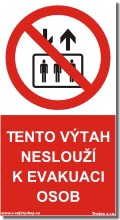 „Evakuační výtah“; „Tento výtah neslouží k evakuaci osob“prostory, kam má vstup pouze personál„Nepovolaným vstup zakázán“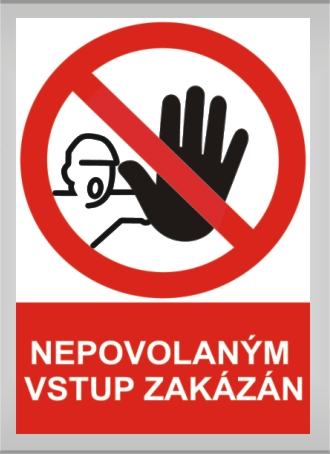 „Nepovolaným vstup zakázán“prostory, kde je zákaz kouření a výskytu otevřeného ohně„Zákaz kouření a manipulace s plamenem“ příp.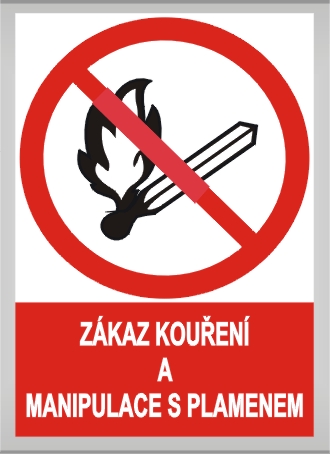 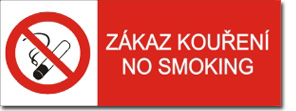 „Zákaz kouření a manipulace s plamenem“ příp.prostory s výskytemtlakových lahví„Pozor! Tlakové láhve“; max. počet uložených lahvíoznačení jednotlivých plynů (kyslík, acetylen apod.)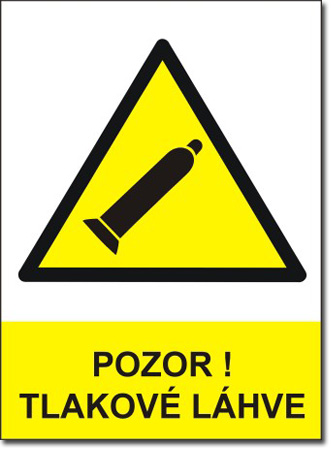 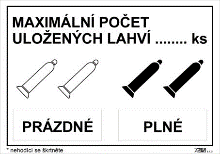 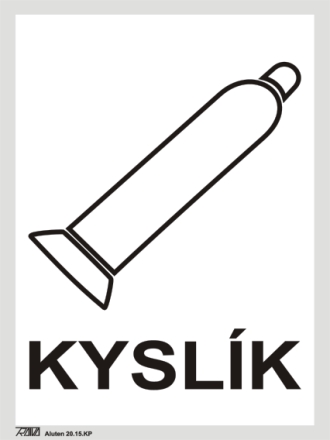 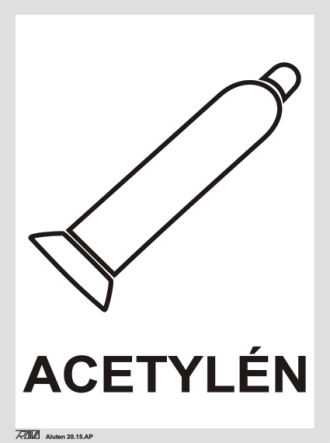 „Pozor! Tlakové láhve“; max. počet uložených lahvíoznačení jednotlivých plynů (kyslík, acetylen apod.)prostory s výskytemhořlavých kapalinnázev hořlavé kapaliny s uvedením třídy nebezpečnosti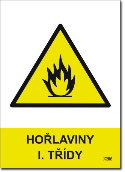 název hořlavé kapaliny s uvedením třídy nebezpečnostihasicí přístroje (na nesnadno viditelných místech) a hydranty„Hasicí přístroj“; „Hydrant“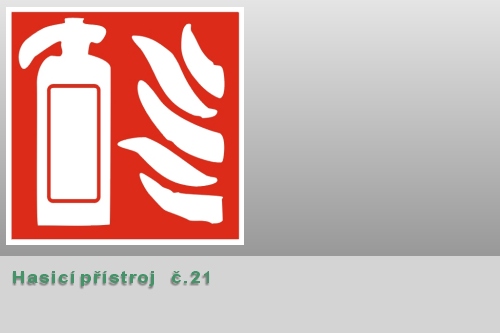 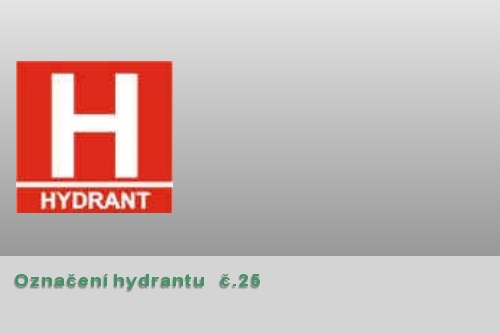 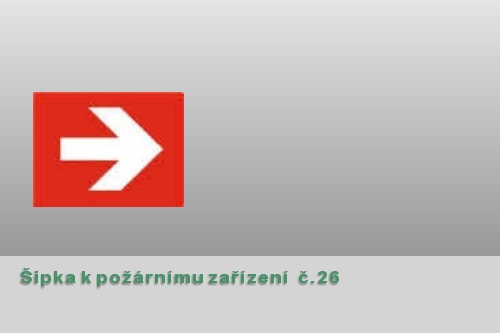 „Hasicí přístroj“; „Hydrant“